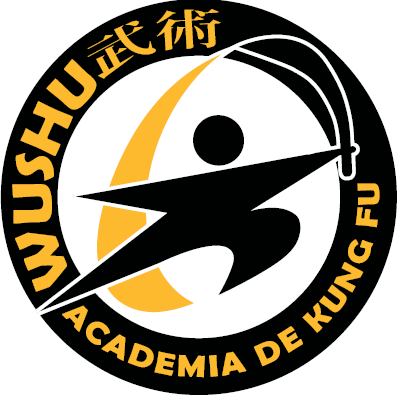 CALENDÁRIO DO MÊS DE FEVEREIRO 2020Aula de Luta toda terça e quarta e também no último sábado do mês dia 29. Trazer o equipamento de luta nesses dias!NOVIDADE! *Toda segunda-feira aula de armas às 16:30.*Aulas especiais nas quartas-feiras às 17:30, fiquem atentos ao calendário.                          05/02  Condicionamento físico;                         12/02  Alongamento;                         19/02  Detalhamento de facão.No dia 08/02 não haverá aula das 12:30, pois neste dia será comemorado o ano novo chinês na academia Matriz do nosso mestre Marco Serra, neste dia também ocorrerão as graduações de professores e sifus.Renovação de carteirinhas 2020: 01 de fevereiro até 29 de fevereiro R$35,00, sendo obrigatório a todos os alunos.Nos dias 20 e 21 de fevereiro ocorrerão aulas especiais de carnaval, preparem suas fantasias e tragam um amigo!Nos dias 22, 24 e 25 de fevereiro a academia Wushu se encontrará fechada devido ao carnaval retornando as atividades no dia 26* após as 12:00h.Novos horários a partir de 03 de fevereiro!!!CALENDÁRIO DO MÊS DE FEVEREIRO 2020MUSCULAÇÃORenovação de carteirinhas 2020: de 01 de fevereiro até 28 de fevereiro R$35,00. Nos dias 22, 24 e 25 de fevereiro a academia Wushu se encontrará fechada devido ao carnaval retornando as atividades no dia 26* após as 12:00h.Aulas especiais nas quartas-feiras, fiquem atentos ao calendário.                                                                     05/02  Condicionamento físico;                         12/02  Alongamento;A partir do dia 08 de fevereiro a academia irá funcionar das 8:30 as 12:30 aos sábados. Grato pela compreensão.DomingoSegundaTerçaQuartaQuintaSextaSábado123*45678910*11121314151617*181920212223242526*272829DomingoSegundaTerçaQuartaQuintaSextaSábado1234567891011121314151617181920212223242526*272829